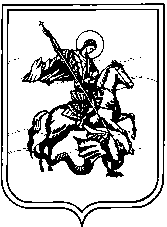 АДМИНИСТРАЦИЯСЕЛЬСКОГО ПОСЕЛЕНИЯ СЕЛО ТРОИЦКОЕКалужской областиП О С Т А Н О В Л Е Н И Ес. Троицкоеот «10» ноября 2014г.                                                                           № 184Об обеспечении мобилизации людских и транспортных ресурсов на территориимуниципального образования сельское поселение село Троицкое Жуковского района  Калужской области    Во исполнении Федеральных законов «Об обороне»  № 61-ФЗ от 31.05.1996 года, «О мобилизационной подготовке и мобилизации в РФ» № 31-ФЗ от 26.02.1997 года, «О военной обязанности и военной службе» от 28 марта 1998 г. № 53-ФЗ; постановлений Правительства Российской Федерации: от 13 июня 1997 года № 706-34с "О порядке обеспечения в период мобилизации и в военное время из местных ресурсов мобилизационных потребностей Вооруженных Сил Российской Федерации, других войск, воинских формирований, органов и создаваемых на военное время специальных формирований», от 19 октября 1998 года № 1216 «Положение о призыве на военную службу по мобилизации граждан, приписанных к воинским частям (предназначенных в специальные формирования) для прохождения военной службы на воинских должностях, предусмотренных штатами военного времени»,  в целях устойчивого оповещения, сбора и поставки мобилизационных ресурсов в войска в любых условиях обстановки ПОСТАНОВЛЯЮ:Для организованного оповещению граждан подлежащих призыву (ГПЗ) на военную службу по мобилизации, поставщиков техники и своевременной отправки ГПЗ и автомобильной техники в Вооруженные Силы Российской Федерации:Утвердить состав штаба оповещения и оборонных мероприятий сельского поселения село Троицкое (Приложение № 1);Список посыльных, предназначенных для оповещения граждан и поставщиков техники (Приложение № 2)Оповещение о мобилизации людских и транспортных ресурсов организовать путем вручения персональных повесток  гражданам, пребывающих в запасе и частных нарядов на технику руководителям организаций независимо о т ведомственной подчиненности и форм собственности, через штаб оповещения и проведения оборонных мероприятий и доведением до населения текста приказа ОВК  Калужской области по Жуковскому району «Об объявлении мобилизации».           2.2. Для размещения  штаба оповещения выделить зал заседаний в  здании правления колхоза имени Ленина со всем имеющимся инвентарем, оборудованием и имуществом.          2.3. Утвердить функциональные обязанности личного состава  штаба оповещения (Приложение № 3).          2.4. Персональную ответственность за оповещение и своевременное прибытие на пункты сбора граждан, пребывающих в запасе возложитьна руководителей предприятий, учреждений и организаций за граждан, работающих в этих организациях.          2.5. Оповещение граждан, пребывающих в запасе, до получения повесток из отдела военного комиссариата Калужской области по Жуковскому району проводить (после получения сигнала, распоряжения) по карточкам первичного учета.         2.6.Оповещение граждан, пребывающих в запасе и подлежащих призыву на военную службу по мобилизации по месту работы проводится согласно расчету (Приложение № 4)         2.7. Руководство оповещением, а также ответственность за обеспечение гарантированного и своевременного оповещения граждан, подлежащих призыву по мобилизации и поставку техники на ПС ОВК Калужской области по Жуковскому району на территории МО СП село Троицкое возлагаю на себя.        2.8 Руководителям организаций (Горобцову В.В. председателю колхоза имени Ленина, Сабитовой Н.В., директор Троицкой школы интернат) обеспечить поставку техники, предназначенной в ВС РФ на пункты и в сроки, указанные в  сводных нарядах. Своими приказами назначить ответственных должностных лиц за подготовку  техники и поставку ее в  войска, определить их обязанности, организовать уточнение документации, а также оповещение и сбор в мобилизационный период  руководящего состава и водителей в любое время суток, в том  числе в выходные и праздничные дни. На всю технику, отобранную для поставки в вооруженные силы РФ заложить необходимое количество запасных частей и комплектов съемных сидений для перевозки личного состава согласно заданию, полученному от ОВК Калужской области по Жуковскому району.      2.9. Занятия по подготовке личного состава аппарата усиления проводить в соответствии с рекомендациями ОВК Калужской области по Жуковскому району, но не реже одного раза в квартал, а с полным развертыванием штаба оповещения – 2 раза в год. Ответственность за подготовки таких занятий возложить на ведущего специалиста администрации Бутову И.И., а руководство проведением занятий возлагаю на себя.      3.  Сбор и поставку мобилизационных ресурсов на пункты ОВК Калужской области по Жуковскому району при мобилизации организовать через пункт сбора, развертываемый в здании Правления колхоза имени Ленина.       3.1. Утвердить список адресов и телефонов пунктов управления и пунктов сбора ресурсов (Приложение № 5)      3.2. Заведующей Троицкой библиотеки в целях информирования граждан, подлежащих призыву  на военную службу по мобилизации, обеспечить пункт сбора газетами. В фойе правления колхоза имени Ленина организовать просмотр видео кассет военно-патриотической направленности.     3.3. Охрану штаба оповещения и пункта сбора, а также поддержание вблизи них общественного порядка и предотвращения беспорядка организовать силами комендантского отделения  с привлечением участкового уполномоченного полиции.      3.4. Розыск и задержание граждан, уклоняющихся от призыва на военную службу по мобилизации (в том числе и в период проведения мобилизационных учений и тренировок) организовать и вести в строгом соответствии с действующим законодательством.       4. После получения соответствующего распоряжения (сигнала) из ОВК Калужской области по Жуковскому району  перевести сотрудников администрации на посменный круглосуточный режим работы.    5. Первичный воинский учет граждан, эвакуированных из других местностей организовать и вести в соответствии с законодательством РФ.    6.  Финансирование мобилизационной подготовки осуществляется за счет средств Федерального бюджета, средств  субъектов РФ средств  местных бюджетов и средств организаций, в соответствии с законом РФ «О мобилизационной подготовке и мобилизации в РФ» и в порядке, определенном Правительством РФ. По заявке главы администрации СП село Троицкое планировать выделение денежных средств на создание и совершенствование базы проведения мобилизации.    7. Ведущему специалисту администрации до _______ отработать документы по специальной работе согласно  рекомендации ОВК Калужской области по Жуковскому району и провести их согласование с последующим представлением их мне на утверждение установленным порядком. Не реже одного раза в квартал проводить уточнения, а при необходимости и переработку документов.   8. До _______ согласовать в ОВК района вопросы обеспечения учета и мобилизационной подготовки транспортных и других технических средств в целях качественного проведения мобилизации людских и транспортных ресурсов. Организовать и обеспечить действенный контроль за техническим состоянием АТТ, предназначенной к поставке в ВС РФ, и ведением  учета  организаций, расположенных на территории СП село Троицкое предоставляющих транспорт (Приложение № 6)    9. До _________ отработать выписки из настоящего постановления для соответствующих должностных лиц и обеспечить их своевременную рассылку.   10. Постановление  администрации Троицкого сельсовета МО Жуковский район « Об обеспечении мобилизации людских и транспортных ресурсов на территории Администрации Троицкого сельсовета МО «Жуковский район» калужской области» от 07.02.2002 года № 11, считать утратившим силу.    11. Контроль за выполнением настоящего постановления оставляю за собой.Приложение:Список личного состава штаба оповещения проведения оборонных мероприятий СП село Троицкое.Список посыльных, предназначенных для оповещения граждан и поставщиков техники.Функциональные обязанности личного состава  штаба оповещения.Расчет оповещения граждан, пребывающих в запасе по мету работы.Список адресов и телефонов пунктов управления и пунктов сбора ресурсов.Карточка оповещения руководителей автохозяйств, предприятий, организаций и учреждений, представляющих технику в Вооруженные силы РФГлава администрации                                           К.В. Дундукова